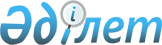 Органикалық өнім өндіру кезінде қолданылатын, рұқсат етiлген құралдар тізімін бекіту туралыҚазақстан Республикасы Ауыл шаруашылығы министрінің 2016 жылғы 23 мамырдағы № 231 бұйрығы. Қазақстан Республикасының Әділет министрлігінде 2016 жылы 27 маусымда № 13836 болып тіркелді.
      "Органикалық өнім өндіру туралы" 2015 жылғы 27 қарашадағы Қазақстан Республикасы Заңының 7-бабы 1-тармағының 4) тармақшасына сәйкес БҰЙЫРАМЫН:
      1. Қоса беріліп отырған органикалық өнім өндіру кезінде қолданылатын, рұқсат етiлген құралдар тізімі бекітілсін.
      2. Қазақстан Республикасы Ауыл шаруашылығы министрлігінің Өсімдік шаруашылығы өнімдерін өндіру мен қайта өңдеу департаменті заңнамада белгіленген тәртіппен:
      1) осы бұйрықтың Қазақстан Республикасы Әділет министрлігінде мемлекеттік тіркелуін;
      2) осы бұйрық Қазақстан Республикасы Әділет министрлігінде мемлекеттік тіркелгеннен кейін күнтізбелік он күн ішінде оның көшірмесінің мерзімді баспа басылымдарына және "Әділет" ақпараттық-құқықтық жүйесіне ресми жариялауға, сондай-ақ бес жұмыс күні ішінде Қазақстан Республикасы нормативтік құқықтық актілерінің эталондық бақылау банкіне орналастыру үшін "Республикалық құқықтық ақпарат орталығы" республикалық мемлекеттік кәсіпорнына жіберілуін;
      3) осы бұйрықтың Қазақстан Республикасы Ауыл шаруашылығы министрлігінің интернет-ресурсында және мемлекеттік органдардың интранет-порталында орналастырылуын қамтамасыз етсін.
      4. Осы бұйрық алғашқы ресми жарияланған күнінен кейін күнтізбелік он күн өткен соң қолданысқа енгізіледі.
      "КЕЛІСІЛГЕН"   
      Қазақстан Республикасының   
      Ұлттық экономика министрі   
      ___________ Қ. Бишімбаев   
      2016 жылғы 30 мамыр Органикалық өнім өндіру кезінде қолданылатын, рұқсат етiлген
құралдар тізімі
1-тарау. Тыңайтқыштар мен топырақты жақсартатын заттар
      Органикалық өнімдер өндіретін шаруашылықтан алынған көң және құрғақ құс саңғырығы;
      органикалық өнімдер өндіретін шаруашылықтардан алынған, көң, саңғырық негізіндегі қордалар;
      шымтезек;
      саңырауқұлақ қалдықтары мен вермикулиттің қордасы мен субстраты;
      вермиқорда, зооқорда;
      өсімдіктерден алынатын жанама өнімдер қордасы;
      қасапханалар мен балық* зауыттарынан алынып, өнделген мал шаруашылығы өнімдері;
      теңіз балдырлары және олардан жасалған өнімдер;
      ағаш үгінділері, қабығы және қалдықтары;
      қордаланған қабық;
      ағаш күлі;
      табиғи фосфаттар; алюминий-кальций фосфаты;
      томас-шлак;
      калий тұздары (каинит, сильвинит және тағы басқалар);
      калий сульфаты (патенкали және басқалар);
      аммиак төбін қоспағанда, төп және төп сіріндісі;
      табиғи түрдегі кальций карбонаты (бор, мергель, әк, фосфатқұрамдас бор);
      табиғи түрдегі магний жыныстары;
      табиғи түрдегі әк-магний жыныстары;
      эпсолит (магний сульфаты);
      тек табиғи көздерден алынған табиғи гипс (кальций сульфаты);
      қант өндірісінің жанама өнімдері (мысалы, төп);
      күкірт;
      микроэлементтер (мысалы, бор, мыс, темір, марганец, молибден, мырыш);
      натрий хлориді;
      тас ұнтағы (ұсақтаған базальт);
      саз балшық (мысалы, бентонит, перлит, цеолит);
      органикалық өнімдер өндіретін шаруашылықтан алынған ауыл шаруашылығы дақылдарының қалдықтары мен сидераттар;
      органикалық өнімдер өндіретін шаруашылықтардан алынған сабан және басқа да жабын;
      тамақ және тоқыма өнеркәсібінің технологиялық қосалқы заттармен өнделмеген жанама өнімдері;
      тамақ және тоқыма өнеркәсібінің технологиялық қосалқы заттармен өнделмеген жанама өнімдері;
      вермикулит;
      табиғи түрдегі гумини қышқалдары (тек су және сілті сірінділері);
      хлоры әк;
      қорыс;
      органикалық өнімдерді өңдеу кезінде алынған жанама өнімдер.
      * Қасапхана өнімдерін өңдеу кезінде алынған тыңайтқыштарды, жаңа қанды, сондай-ақ несепнәрді және чили нитратын пайдалануға жол берілмейді. 2-тарау. Өсімдіктерді қорғау құралдары мен агрохимикаттар ретінде қолданылатын, жануарлардан немесе өсімдіктерден
алынатын заттар
      Мелия (азадирахтин) Azadirachta indica негізіндегі өнімдер;
      ара балауызы;
      желатин;
      лецитин;
      өсімдіктер және жануарлар майлары (мысалы, жалбыз, қарағай, зере майы);
      құрамында синергистер болуы мүмкін Chrysanthemum Cinerariaefolium-нан алынған пиретриндер негізіндегі препараттар;
      quassia amara негізіндегі препараттар;
      derris elliptica, Lonchocarpus, Thephrosia түрлерінен алынған ротенон негізіндегі препараттар;
      ryania speciosa негізіндегі препараттар;
      казеин;
      прополис; табиғи қышқылдар (мысалы, сірке су қышқылы);
      саңырауқұлақтан ферменттелген өнімдер;
      саңырауқұлақтар сіріндісі (Shiitake fungus);
      хлорелла сіріндісі;
      табиғи түрдегі хитиндік әрекеттегі нематицидтер;
      биопрепараттар;
      табиғи өсімдік препараттары (темекі негізіндегі препараттарды қоспағанда);
      сабадилла. 3-тарау. Зиянкестермен және аурулармен биологиялық күресу үшін пайдаланылатын микроорганизмдер мен жәндіктер және
олар бөлетін заттар
      Биоагенттер (энтомофагтар);
      микроорганизмдер (бактериялар, вирустар және саңырауқұлақтар);
      саңырауқұлақтан алынатын препараттар (мысалы, спиносад);
      паразиттердің, жыртқыштардың және стерильденген жәндіктердің қалдықтары;
      вирустық препараттар (мысалы, гранулез вирусы). 4-тарау. Ұстағыштар мен тозаңдатқыштарда пайдалану үшін
рұқсат етілген заттар
      Диаммоний-фосфат;
      феромондар;
      неғұрлым жоғары ұйымдасқан жануарларды үркітуге арналған, сондай-ақ, тозаңдатқыштарда пайдаланылатын, құрамында репелленттер бар метальдегид негізіндегі препараттар;
      пиретроидтер (тек дельтаметрин немесе лямбда-цигалотрин);
      қорғаныштық торлар, спиральды тосқауылдар, тұзақтар, жабысқақ ленталар, жабындар. 5-тарау. Жемшөптерге арналған бастапқы өнімдер
1-параграф. Өсімдіктерден алынатын бастапқы өнімдер
      Дәнді дақылдар, дәндер, олардың өнімдері жанама өнімдер:
      дән, қауыз, жемдік ұн, кебек түріндегі сұлы;
      дән, ақуызды және жемдік ұн түріндегі арпа;
      ұрықтық күнжара түріндегі күріш; 
      дән түріндегі егілетін тары; 
      дән және жемдік ұн түріндегі қара бидай;
      дән түріндегі құмайжүгері;
      дән, жемдік ұн, кебек, глютегендік жемшөп, дән маңызы және ұрық түріндегі бидай;
      гүлтәжінің тұқымы мен гүлтәжі жомы, оның ішінде глютенсіз жемшөп ретінде;
      дән түріндегі спельта;
      дән түріндегі тритикале;
      дән, кебек, жемдік ұн, ұрықтық күнжара және дән маңызы түріндегі жүгері; 
      қылтандар;
      сыра төбі.
      Майлы тұқым, майлы дақылдар, олардың өнімдері және жанама өнімдері:
      рапс тұқымы, рапс күнжарасы және рапс қабығы;
      бумен қыздырылған қытайбұршақ бұршақтары;
      қытайбұршақ күнжарасы және қытайбұршақ бұршақтарының қабығы;
      күнбағыс тұқымы және күнбағыс күнжарасы;
      мақта тұқымы және мақта өсімдігінің күнжарасы;
      зығыр тұқымы мен зығыр күнжарасы;
      сезам күнжарасы;
      пальмоядролық күнжара;
      қышабас тұқымының күнжарасы;
      зәйтүн, зәйтүн кесінділері;
      өсімдік майы (механикалық бөліп алу арқылы).
      Дән-бұршақ дақылдары, олардың өнімдері және жанама өнімдері:
      дән, жемдік ұн және кебек түріндегі ноқат;
      дән, жемдік ұн және кебек түріндегі жасымық;
      жылумен өңдеуге тартылған дән, жемдік ұн және кебек түріндегі әйкен;
      дән, жемдік ұн және кебек түріндегі асбұршақ;
      бұршақ (Vicia faba L) дән, жемдік ұн және кебек түріндегі бұршақтар;
      дән, жемдік ұн және кебек түріндегі сиыржоңышқа;
      дән, жемдік ұн және кебек түріндегі бөрібұршақ.
      Түйнектер, тамырлар, олардың өнімдері және жанама өнімдері:
      қант қызылшасының сығындысы;
      картоп;
      түйнек түріндегі багат;
      картоп үгіндісі (крахмал алғанда алынатын жанама өнім);
      картоп крахмалы;
      картоп ақуызы;
      маниок.
      Басқа тұқымдар және жемістер, олардың өнімдері және жанама өнімдері:
      мүйізше ағаш жемістері (цареград бұршаққыны);
      мүйізше бұршаққыны (толық немесе ұнтақталған);
      асқабақтар;
      цитрустылар күнжарасы;
      алмалар, айва, алмұрттар, шабдалы, інжір, жүзім және жүзім сығындылары; 
      талшындар;
      грек жаңғағының күнжарасы;
      орман жаңғағының күнжарасы;
      какао-бұршағының қабыршағы және какаоның күнжарасы;
      емен жаңғағы.
      Жасыл және ірі жемшөптер:
      жоңышқа;
      жоңышқадан жасалған шөп ұны;
      беде;
      бедеден жасалған шөп ұны;
      гүлтәжінің көгінен жасалған шөп ұны;
      жасыл жемшөп (азық өсімдіктерінен алынатын);
      шөп ұны;
      пішен;
      сүрлем;
      астық сабаны;
      жасыл азыққа арналған тамырлық көкөністер.
      Басқа өсімдіктер, олардың өнімдері және жанама өнімдері:
      сірне;
      теңіз балдырларынан алынған ұн (кептіру және ұнтақтау нәтижесінде және соңғы ретте құрамындағы йодты азайту үшін жуылған теңіз балдырларынан алынған);
      өсімдіктер ұнтағы мен сірінділері;
      өсімдіктерің ақуыз сірінділері (тек төлдер үшін);
      дәмдеуіштер;
      түрлі шөптесін. 2-параграф. Жануарлардан алынатын бастапқы өнімдер
      Сүт және сүт өнімдері:
      шикі сүт;
      құрғақ сүт;
      майсыздандырылған сүт, майсыздандырылған құрғақ сүт;
      майсу, құрғақ майсу;
      сарысу, жартылай қантсыздандырылған құрғақ сарысу, сарысу ақуызының ұнтағы (физикалық өңдеу нәтижесінде бөліп алынған);
      казеин ұнтағы;
      сүт қантының ұнтағы;
      сүзбе және қатық.
      Балық, басқа теңіз жануарлары, олардан алынатын өнімдер мен жанама өнімдер:
      Тек мынадай шектеулерді сақтау шартымен: тек шөппен қоректенбейтін жануарларды азықтандыруда пайдалануға рұқсат етілетін тек қана тұрақты балық шаруашылығының өнімдері:
      балық;
      балық майы және нәлім майы, тазартылмаған;
      балықтардың, омыртқасыздардың немесе шаян тәрізділердің балық аутолизаттары;
      тек төлге арналған ферменттік жолмен алынған, еритін немесе ерімейтін гидролизаттар мен протеолизаттар;
      балық ұны.
      Жұмыртқа мен жұмыртқа өнімдері:
      осы кәсіпорында алынған құстарды азықтандыруға арналған жұмыртқа мен жұмыртқа өнімдері. 3-параграф. Минералдан алынған бастапқы өнімдер:
      Натрий:
      тазартылмаған теңіз тұзы;
      натрий сульфаты;
      натрий карбонаты;
      натрий бикорбонаты;
      натрий хлориді.
      Калий:
      калий хлориді.
      Кальций:
      Lithotamne (балдырлы әктас) және қызыл балдырлар (Maerl);
      басаяқтылардың гладиустарын қоса алғанда су жануарларының қабыршығы;
      кальций карбонаты;
      кальций лактаты;
      кальций глюконаты.
      Фосфор:
      фторсыз кальцийдің қос фосфаты; 
      фторсыз кальцийдің монофосфаты; 
      натрий монофосфаты;
      кальций және магний фосфаты;
      кальций және натрий фосфаты. 
      Магний:
      магний оксиді (құрғатылған магний);
      магний сульфаты;
      магний хлориді;
      магний карбонаты;
      магний фосфаты.
      Күкірт:
      натрий сульфаты. 6-тарау. Мал шаруашылығында қолдануға арналған жемшөп
қоспалары мен белгілі субстанциялар
1-параграф. Жемшөп қоспалары*
      Азықтанудың физиологиялық нормаларына сәйкес келетін қоспалар.
      Дәрумендер:
      жемшөпте табиғи түрде болатын шикізаттан алынған дәрумендер;
      моногастриттерге арналған табиғиға ұқсас синтетикалық дәрумендер;
      күйіс қайыратын малдарға арналған табиғиға ұқсас синтетикалық А, Д және Е дәрумендері, экологиялық күйіс қайыратын малдарды азықтандыру рационында аталған дәрумендердің қажетті мөлшерінің бар-жоғын тексерудің негізінде берілген ЕО-ға мүше елдердің алдынғы рұқсаты бар болған жағдайда;
      Микроэлементтер:
      Е1 Темір: темір карбонаты, темір сульфаты, моногидрат немесе гептагидрат, темір тотығы;
      Е2 Йод: кальций-йод, ангидрит, кальций-йод, гексагидрит, натрий йодиді;
      Е3 Кобальт: кобальт сульфаты, моногидрат немесе гептагидрат, кобальттың бір негізді карбонаты, моногидрат;
      Е4 Мыс: мыс тотығы,мыстың бір негізді карбонаты, моногидрат, мыс сульфаты, пентагидрат;
      Е5 Марганец: марганец карбонаты, марганец тотығы, марганец сульфаты, моно және тетрагидрат;
      Е6 Мырыш: мырыш карбонаты, мырыш тотығы, мырыш сульфаты, моно және гептагидрат;
      Е7 Молибден: Аммиакты молибдат, натрий молибдаты;
      Е8 Селен: натрий селенаты; натрий селені.
      Зоотехникалық қоспалар:
      энзимдер және микроорганизмдер;
      залалсыздандырылған, кептірілген екпе жауын құртының ұнтағы.
      Технологиялық қоспалар:
      консерванттар:
      Е 200 сорбин қышқылы;
      Е 236 құмырсқа қышқылы (*);
      Е 260 сірке қышқылы (*);
      Е 270 сүт қышқылы (*); 
      Е 280 пропион қышқылы(*);
      Е 330 лимон қышқылы(*)
      (*) сүрлем үшін табиғи жағдайларға байланысты тиісті ашу мүмкін болмаған жағдайда ғана қолдануға рұқсат етіледі.
      Антиоксидирлеуші әсері бар заттар:
      Е 306 токоферолы бар табиғи текті құнарландырылған сірінділер.
      Дәнекерлеуші заттар мен ағымдағы қосалқы заттар:
      Е 470 табиғи текті кальций стеарты;
      Е 551в силицийдің коллоидты диоксиді;
      Е 551с диатомит;
      Е 558 бентонит;
      Е 559 каолинитті балшық;
      Е 560 стеатиттер мен хлоридтердің табиғи қоспалары;
      Е 561 вермикулит;
      (Е 562 сепиолит;
      Е 599 перлит.
      Сүрлемді өндіру кезіндегі қоспалар:
      энзимдер, ашытқылар мен бактериялар сүрлемді өндіру кезінде қоспа ретінде қолданыла алады. Сүрлемді өндіру кезінде ауа-райы жағдайларының нәтижесінде тиісті ашу мүмкін болмаса, сүт, құмырсқа, пропин және сірке қышқылын пайдалануға рұқсат етіледі.
      *Ескертпе: Қазақстан Республикасында және (немесе) Еуразиялық экономикалық одаққа мүше мемлекеттерде тіркелген жемшөп қоспаларын пайдалануға жол беріледі. 2-параграф. Мал шаруашылығында қолдануға арналған ерекше заттар
      Сыра ашытқылары:
      saccharomyces cerevisiae;
      saccharomyces carlsbergiensis. 3-параграф. Сүрлемді өндіру үшін пайдаланылатын заттар
      теңіз тұзы;
      шикі тасты тұз;
      сарысу;
      қант;
      қызылша сығындысы;
      астық ұны;
      сірне. 7-тарау. Ауыл шаруашылығынан алынған органикалық заттарды өңдеу
кезінде пайдалануға рұқсат етілген заттар мен өнімдер
      Су;
      кальций хлориді;
      кальций карбонаты;
      кальций гидроксиді;
      кальций сульфаты;
      магний хлориді;
      калий карбонаты;
      натрий карбонаты;
      сүт қышқылы;
      лимон қышқылы*;
      ас сірке суы;
      натрий гидроксиді;
      күкірт қышқылы*;
      тұз қышқылы;
      аммоний гидроксиді;
      сутегі пероксиді;
      көміртек диоксиді;
      азот;
      этанол;
      илік қышқылы;
      ақуыз альбумині;
      казеин;
      желатин
      балық желатині;
      өсімдік майы;
      гель немесе коллоидты ерітінді түріндегі силиций диоксиді;
      белсендірілген көмір;
      тальк;
      бентонит;
      каолин*;
      целлюлоза*;
      кизельгур*;
      перлит*;
      орман жаңғағының қабығы*;
      күріш ұны;
      балара балауызы;
      табиғи бал;
      bock Garnauba.
      Ескертпе: *Қолданылуы шектеулі. 8-тарау. Ветеринариялық препараттар
      Қазақстан Республикасында және (немесе) Еуразиялық экономикалық одаққа мүше мемлекеттерде тіркелген ветеринариялық препараттар. 9-тарау. Басқа да заттар
      Гидрототық, хлортотық (үшнегізді), сульфат, шала тотық, бордос және бургун сұйығы нысанындағы мыс;
      этилен;
      калийдің майлы қышқылдарының тұздары (сұйық сабын);
      күкіртті әк (полисульфид);
      парафин майы;
      минералды майлар (мұнайдан басқа);
      калий перманганаты;
      кварц құмы;
      күкірт;
      минералды ұнтақтар (тасты ұнтақ, силикаттар, бентонит);
      диатомды жер;
      натрий силикаты;
      натрий бикарбонаты;
      темір фосфаты;
      сөндірілген әк;
      калий гидрокарбонаты;
      сутегі асқын тотығы;
      химиялық өндеуге ұшырамаған теңіз балдырлары, балдырлар ұны мен сірінділері, теңіз тұздары және тұзды су;
      көмірқышқыл газы;
      азот;
      этиль спирті;
      биодинамикалық препараттар;
      омеопатиялық және аюрведтік препараттар;
      шөптен жасалған және биодинамикалық препараттар.
					© 2012. Қазақстан Республикасы Әділет министрлігінің «Қазақстан Республикасының Заңнама және құқықтық ақпарат институты» ШЖҚ РМК
				
Қазақстан Республикасының
Ауыл шаруашылығы министрі
А. МырзахметовҚазақстан Республикасы Ауыл
шаруашылығы министрінің
2016 жылғы 23 мамырдағы
№ 231 бұйрығымен
бекітілген